Progression of Skills and Knowledge in Art & Design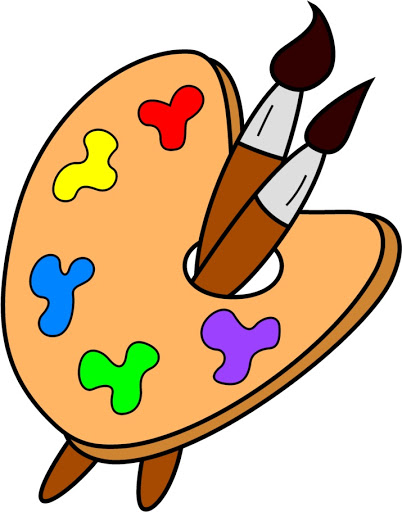 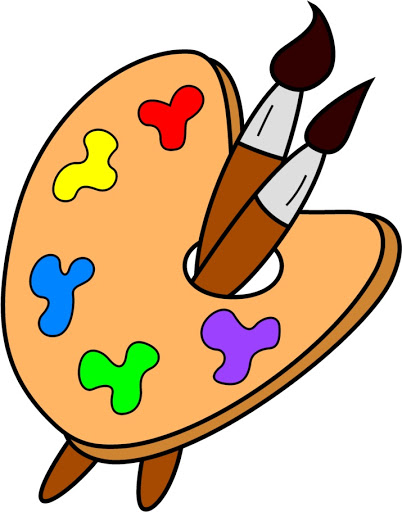 KNOWLEDGE, SKILLS AND UNDERSTANDINGYear 1 and 2Year 3 and 4Year 5 and 6DrawingI can draw lines of different shapes and thicknesses.I use different grades of pencil at different angles to show different tones.I use shading to show shadows and reflections on 3D shapes.DrawingI can colour in neatly, following the lines very carefully.I use pencils, pastels and charcoal in drawings.I select the most suitable drawing materials for the type of drawing I want to produce.DrawingI show different tones using coloured pencilsI can identify and draw simple objects, and use marks and lines to produce texture.I use hatching and cross hatching to show tone and texture in my drawings.DrawingI sketch lightly (so I do not need to use a rubber)I use a viewfinder to help me in my sketchingI annotate my sketches in my art sketchbook to explain my ideas.PaintingI can use thick and thin brushes.I use watercolour paint to produce washes for backgrounds and then add detail.I use a number of brush techniques using thin and thick brushes, to produce shapes, textures, patterns and lines.PaintingI mix primary colours to make secondary colours.I know the positions of primary and secondary colours in relation to each other on the colour wheel.I can create all the colours I need by missing colours.PaintingI add white to colour to make tints and black to colour to make tones.I can create a background using a wash.I experiment with different colours and shapes to create or reflect a feeling or mood.CollageI have explored and experimented with lots of collage materials.I can cut and tear paper and card for my collage.I can cut very accurately.I can overlap different collage materials.I can justify the materials I have chosen for my collage My collage combines both visual and tactile qualities.CollageI can gather and sort the materials I will need.I can use repeated patterns I can say how other artists have used texture, colour, pattern and shape in their work.I  can use ceramic mosaic to produce a piece of artI look at mosaic, montage and collage from other cultures and use their methods in my own work.3D Work/TextilesI can add texture by using toolsI can add texture and shape to my work. I can create pop-ups.I can combine materials and process to design and make 3D form.I can include both visual and tactile elements to my work.3D Work/TextilesI can cut, roll and coil materials such as clay, dough or plasticine.I can begin to sculpt clay and other mouldable materialsI can sculpt clay and other mouldable materials.I can create models on a range of scales.3D Work/TextilesI make weavings with fabric or threads.I use glue to join fabrics.I can join fabrics together.I can use early textile and sewing skills as part of a project. I can use textile sewing skills as part of a project. This could include:Hanging, textile book, running stitch, cross stitch.3D Work/TextilesI use running stitch to join fabrics.I have the basics of cross-stitch and back-stitch.I have a sound understanding of how to use the technique of sewing (cross stitch and backstitch) applique, embroidery, plaiting, finger knitting.PrintingI can print with sponges, vegetables and fruitI can make a printing block. I can print using a number of colours.I can create an accurate print design that meets a given criteria.PrintingI can create a print using pressing, rolling, rubbing and stamping.I can make a 2 colour print.I can print onto different materials.I can look carefully at the methods I use and make decisions about the effectiveness of printing methods.Communication (Including ICT)I can use a simple painting program to create a pictureI can use IT programs to create a piece of work that includes my own work and that of others (using internet)I can use a software packages to create pieces of digital artI can create a piece of art work which includes the integration of digital images I have taken.Communication (Including ICT)I can use tools like fill and brush in painting package.I can combine graphics and text based on my research.I can create a piece of art work which can be used as part of a wider presentation.Communication (Including ICT)I can go back and change my picture.I can take different photographs of myself displaying different moods.I can change my photographic images on a computer.I can take different photographs of myself displaying different moods.I can change my photographic images on a computer.I can scan images and take digital photo, use software to alter them, adapt them and create work with meaning.